ПЛАН  ПО ОБРАЗОВАТЕЛЬНЫМ ОБЛАСТЯМ, НАПРАВЛЕННЫХ НА РЕШЕНИЕ ЗАДАЧ ОСНОВНОЙ ОБРАЗОВАТЕЛЬНОЙ ПРОГРАММЫ ДЕТСКОГО САДА В РАМКАХ РЕАЛИЗАЦИИ ПРОЕКТА «ВИРТУАЛЬНЫЙ ДЕТСКИЙ САД «ПЛАНЕТА ДЕТСТВА»(22.03.2021-26.03.2021)Для детей младшего дошкольного возраста   Тема «Животные жарких стран».НаправлениеСодержаниеПознавательное развитие (окружающий мир):1.Тема «Африка».Задание: Познакомить детей с Африкой – местом обитания животных жарких стран. Дать представления об образе жизни животных в естественных природных условиях.Д/игра лото «животные жарких стран»2.Тема ОБЖ. «Опасности вокруг нас».Задание: Предложить детям рассмотреть картинки по безопасности.Д/и выбрать карточки для оказания первой медицинской помощи при резаной ране и последовательно их выложить (промыть рану, наложить стерильную повязку, вызвать врача)Познавательное развитие (математика - ФЭМП)1.Тема: Количество. Величина.Задание: Совершенствовать умения детей сравнивать два предмета по длине, результаты сравнения обозначать словами длинный - короткий, длиннее - короче, одинаковые по длине.2.Тема «Один-много»Задание: Упражнение «Сделай, как я». Мама выполняет прыжки, шаги и другие движения и предлагает повторить ребёнку столько раз, сколько выполнила она. (один, много) Упражнение: «Найди свой цвет». Мама предлагает ребёнку разложить бабочек на соответствующий цветок. (Красная бабочка, на красный цветок и тд.) Упражнение «Когда это бывает?» Мама произносит предложение «Мы завтракаем утром, а обедаем… Мы встаём утром, а ложимся …» Дети дополняют предложения.Развитие речи1.Тема «Строим дом»Рассматривание картины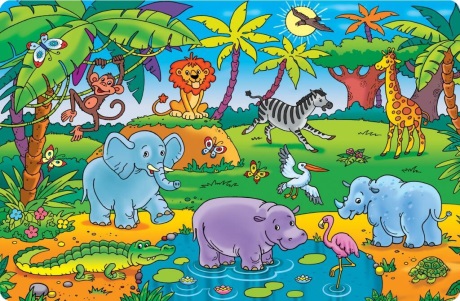 Задание: Предложить рассмотреть картину и ответить на вопросы:    Посмотрите, КАКИЕ ЖИВОТНЫЕ ИЗОБРАЖЕНЫ? Какого цвета каждое животное?  Что они делают? Кто больше, а кто меньше? Какие звуки они издают? Сколько бабочек сосчитать. Сколько пальм?Лепка.Тема: БигимотЗадание: Рассмотреть с ребёнком бигимота и определить на,  что похожи: ноги - толстый столбик, головка - шар, туловище- овал. Закреплять умение раскатывать пластилин прямыми движениями и кругообразными движениями.Рисование.1.Тема: «Африку».Задание: Предложить самостоятельно рассматривать иллюстрации, выделять особенности животных и рисовать их.Пальчиковая гимнастика: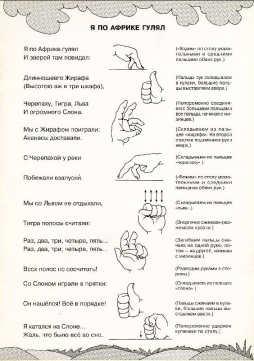 Консультация:«Какие игрушки необходимы детям» «Детское упрямство» «Леворукий ребенок»Игры«Дорисуй рисунок»Рисуйте, обводя ладошки. Покажите ребенку, какие картинки получаются, если дополнить контуры своей ладошки.»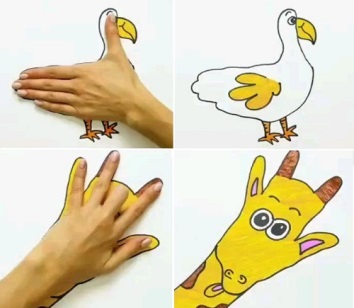 «Объясни для чего?»«У кого это есть»«Мы топаем ногами»